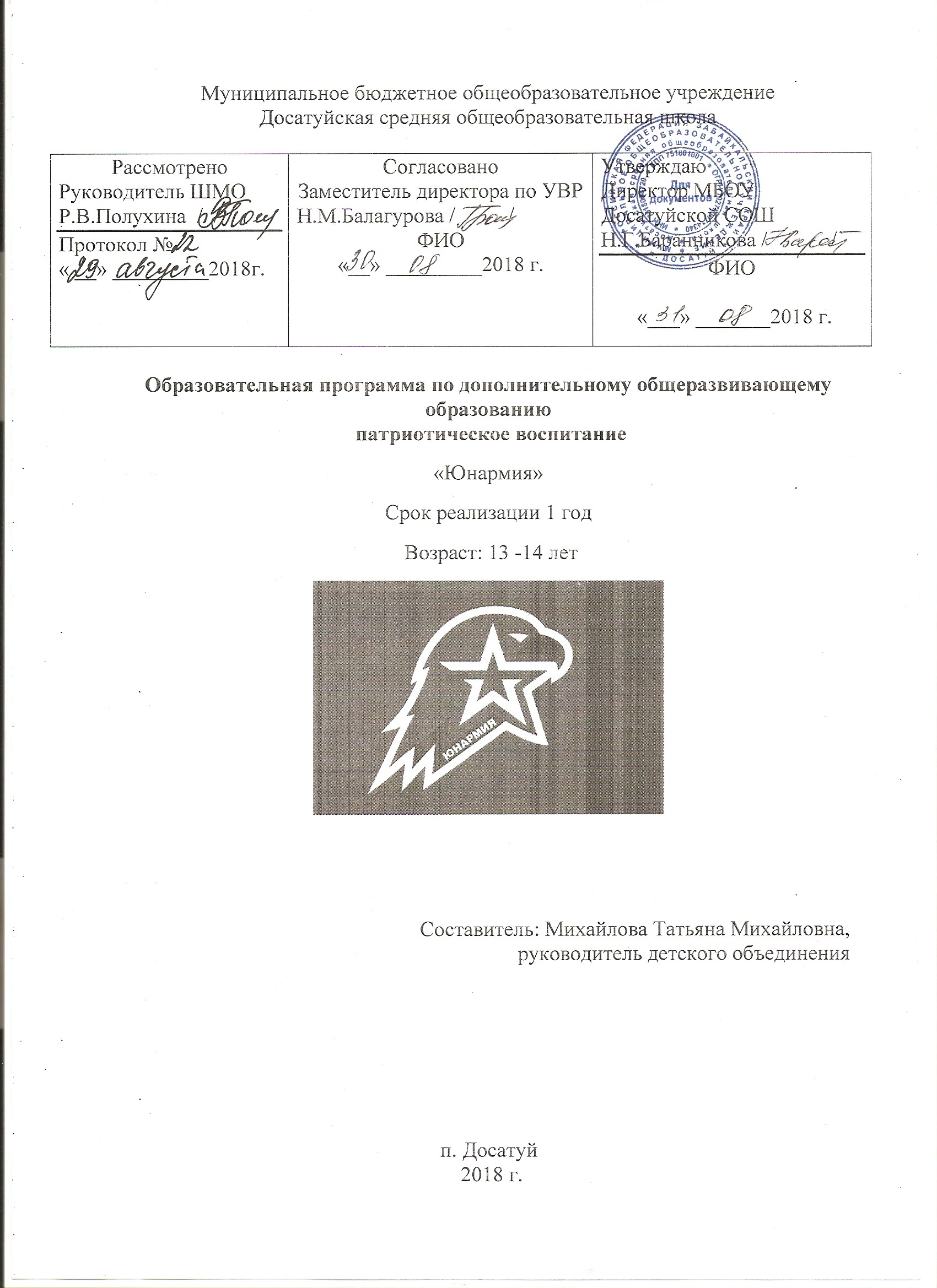 Рабочая программа  кружка «Юный армеец » разработана  в соответствии с требованиями ФГОС и Концепцией гражданско-патриотического воспитания граждан Российской Федерации, с учетом Федерального закона  № 273-ФЗ «Об образовании в Российской Федерации» и государственной программы "Патриотическое воспитание граждан Российской Федерации”. Цель: формирование основ патриотизма (воспитание качеств человека, которые составляют основу его коммуникативной, гражданской и социальной активности, развитие творческих способностей, воспитание уважения к культуре и истории страны).Задачи:- способствовать развитию познавательного интереса к истории страны, родного края, историческому прошлому народа;-  способствовать формированию общественной активности личности и гражданской позиции;- содействовать развитию самостоятельности, ответственности, потребности в саморазвитии.Рабочая программа «Юный армеец» относится к духовно-нравственному направлению и нацелена на необходимость воспитания у учащихся ценностного отношения к России, своему народу, краю, государственной символике РФ, законам РФ, старшему поколению, к природе.Планируемые результаты освоения программы
Личностные УУД:социализация личности;формирование понятия о национальной истории и представления о вкладе своего народа в мировую историю и культуру;развитие творческого потенциала ученика;воспитание толерантности по отношению к людям других национальностей, политических взглядов и убеждений;воспитание интереса к творческой деятельности;формирование гражданского отношения к Отечеству;бережное отношение к духовным ценностям;активизировать навыки самостоятельной работы по сбору нужной информацииМетапредметные УУД:освоение способов решения проблем поискового характера, развитие продуктивного проектного мышления, творческого потенциала личности;формирование умения планировать, контролировать в соответствии с поставленной задачей и условиями ее реализации; определять наиболее эффективные способы решения;развитие способности осознанно строить речевое высказывание;формирование способности сравнивать, анализировать, обобщать и переносить информацию;воспитание умения и готовности вести диалог, излагать свое мнение, отношение;овладение способами ведения коллективной творческой работы; умения договариваться, распределять функции, осуществлять взаимный контроль.Предметные УУД:сформированность краеведческих знаний;сформированность интереса к изучению истории, родословной своей семьи, жизни родных и близких, верно служивших и служащих сегодня Родине, знание своих корней;развитие творческих способностей, детской самостоятельности и самодеятельности.Тематическое планированиеСЕНТЯБРЬ 2018ОКТЯБРЬ 2018НОЯБРЬ 2018ДЕКАБРЬ 2018ЯНВАРЬ 2019ФЕВРАЛЬ 2019 МАРТ 2019 г.АПРЕЛЬ 2019 г.МАЙ 2019 г.№МероприятиеМесто проведенияКол-во участниковКол-во юнармейцевОтветственные 1 «Мы юнармейцы- мы часть РДШ» беседа.школа14 5 Михайлова Т.М2Участие в соревновании по русской лаптег. Чита105Стрельников С.В, Полухина Р.В,Тюкавкина Е.Р3Сборка-разборка автомата школа1111Михайлова Т.М4ОЗКшкола1111Михайлова Т.ММероприятиеМесто проведенияКол-во участниковКол-во юнармейцевОтветственные Презентация «Мы юнармейцы»Начальная школа14 5 Михайлова Т.М«Они служили в Афгане»Экскурсия в библиотеку12 12Бугаева В.А, заведующая библиотекойУчастие в конкурсе сочинений, посвященных 100-летию Комсомола. Краевой уровень11Учитель русского языка и литературы Подготовка к выставке материала об участниках военных действий в мирное времяшкола84Бурдинская О.А,Михайлова Т.МПолухина Р.В.№МероприятиеМесто проведенияКол-во участниковКол-во юнармейцевОтветственные  Участие в акции «Географический диктант».Международная акция1111Михайлова Т.МУчастие в конкурсе «В дружбе народов-единство края»Региональный заочный конкурс22Михайлова Т.М,Полухина Р.ВУборка памятникашкола1111Михайлова Т.МРабота по информационно-медийному направлению.школа1111Михайлова Т.М№МероприятиеМесто проведенияКол-во участниковКол-во юнармейцевОтветственные 1 Дни воинской славы. «Мы помним, мы гордимся»Международная акцияУчащиеся 5-8 класс11Михайлова Т.М2Дни воинской славы. Наш современный мир:военные конфликты нашего времени.Региональный заочный конкурс1111Михайлова Т.М,Полухина Р.В3Строевая подготовкашкола1111Стрельников С.В, Галютин Н.В4Сборка-разборка автомата.школа1111Михайлова Т.М№МероприятиеМесто проведенияКол-во участниковКол-во юнармейцевОтветственные 1 Беседа «М.Т. Калашников – жизнь и судьба великого конструктора»школаУчащиеся 5-8 класс11Михайлова Т.М2Соревнования по сборке-разборке автомата среди юнармейцев на лучший результат среди девочекшкола1111Михайлова Т.М,Галютин Н.В3Соревнования по сборке-разборке автомата среди юнармейцев на лучший результат среди мальчиков.школа1111Михайлова Т.М,Галютин Н.В4Проверка знаний Устава юнармейцев.школа1111Михайлова Т.М№МероприятиеМесто проведенияКол-во участниковКол-во юнармейцевОтветственные 1 Презентация «АК-история создания до наших дней»школаУчащиеся 5-8 класс11Михайлова Т.МПолухина Р.В2Оформление стенда «Конструктор-оружейник»школа1111Михайлова Т.М,Полухина Р.ВГалютин Н.В3Подготовка к Дню юнармейца.школа1111Михайлова Т.М,Полухина Р.ВГалютин Н.В4День Юнармейца.школа1111Михайлова Т.М,Полухина Р.ВГалютин Н.ВСтрельников С.В№МероприятиеМесто проведенияКол-во участниковКол-во юнармейцевОтветственные 1 Подготовка к участию в конференции «Юный исследователь Забайкалья». Секция «Военная слава Забайкальцев»школа22Михайлова Т.МПолухина Р.В2Поиск информации о захоронениях ветеранов ВОВ п. Досатуй.школа1111Михайлова Т.М,Полухина Р.В3Строевая подготовкашкола1111Михайлова Т.М,Галютин Н.В4Уборка памятникашкола1111Михайлова Т.М,Полухина Р.В№МероприятиеМесто проведенияКол-во участниковКол-во юнармейцевОтветственные 1 Уход за захоронениями ВОВ.школа1111Михайлова Т.М2Строевая подготовкашкола1111Михайлова Т.М,3Уборка памятникашкола1111Михайлова Т.М,4Подготовка к 9 мая.школа1111Михайлова Т.М,№МероприятиеМесто проведенияКол-во участниковКол-во юнармейцевОтветственные 1Подготовка к 9 маяшкола1111Михайлова Т.МПолухина Р.В2Празднование Дня Победы.школа1111Михайлова Т.М,Полухина Р.В3Мониторинг участия в конкурсах и мероприятиях.школа1111Михайлова Т.М,4Подведение итогов работы юнармейского отряда «Патриот»школа1111Михайлова Т.М,